LOGISTICS AND SUPPLY CHAIN MANAGEMENT PROFESSIONAL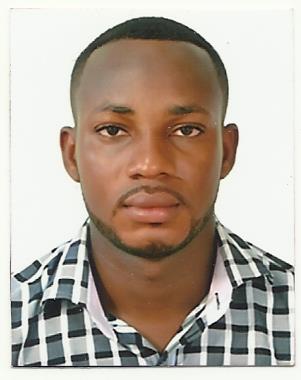 IBRAHIMVisa Status: Employment PERSONAL INFORMATIONDate of Birth: 23-JAN-1992Nationality: GhanaianReligion: MuslimInterests: Research, Listening to music, Soccer, Reading.CAREER OBJECTIVEA highly motivated logistics and supply chain management professional in an organization with a proven track record of successfully leading and implementing process improvements with the help of my strong organizational skills, education and experience.CAREER SUMMARYA dedicated and certified logistics and supply chain management professional who is Currently working as a Packing and Packaging Clerk for Gulf Extrusions LLC., supervising the supply chain of Packaging Division of the company. Worked for 2 years in Crown Logistics Ltd, Ghana and was responsible for production, logistics and distribution. I have done my National service in National Health Insurance Scheme Ghana at the accounts department and was in charge of Logistics.CORE COMPETENCE Overview of Logistics & Supply Chain.Planning & Demand ManagementInventory & WarehousingInternational TradeProcurement & Purchase ManagementTransportation & Distribution Management Contract ManagementRisk ManagementQuality AssuranceTraining and LeadershipSKILLSExcellent proven track record of oral and written communication skills.Diplomatic and courteous approach to dealing with clients and suppliers.Having expert knowledge of both the theoretical and practical sides of logistics.Having the flexibility to adapt to a variety of situations, working well under pressure and dealing with unforeseen circumstances in a professional manner.Basic Computer Skills and programming(Microsoft Office: MS Word, Advanced Excel, PowerPoint, Access, Outlook.ERP Systems:​​Advanced SAP (Extrusions Management System EMS) and an Oracle user. Leading a team with a successful outcome.EDUCATIONAL BACKGROUNDBachelors of  Arts in Integrated Business Studies, University For Development Studies,Tamale, Ghana. 2010-2014Senior High School Certificate, Ejisuman Senior High School. Ejisu, Ghana. 2006-2009Junior Secondary School Certificate, Higher Institute of Islamic Studies Junior High SchoolSepe Buokrom-Kumasi, Ghana 2003-2006QUALIFICATIONS/CERTIFICATIONSLogistics and supply chain management professional by (American Institute of  Purchasing and Logistics Management USA). 2019-2020Preparation for logistics and supply chain management  by ( Knowledge and Human Development Authority. Dubai-UAE). 2019-2020Certified logistics and supply chain management professional by ( Zabeel International Institute of management and Technology. Dubai-UAE). 2019-2020MEMBERSHIPS Associate member of American Institute of purchasing and logistics management USA. 2020WORK EXPERIENCECompany name   : Gulf Extrusions LLC (Dubai-UAE)Designation          : Packing& Packaging Clerk (Supply Chain Dept)Duration                : July 2018 till presentDuties and responsibilitiesFinding details of orders in the basket from the extrusion department using the Extrusions management software (EMS). check if the packing type as to whether is to be package in full wrap with interleaving plastic or normal hand wrapping depending on the customer requirement.Give the list of baskets number to the forklift operator to deposit at the working station. Check the address where the material is to be shipped and the customer name to know the manner in which the material is to be package. Checking the quality of profiles to avoid packing profiles with defect Such as scratched, bended, bubble profiles. etc. Posting information to the next operation that is the dispatch department for the material to be shipped to the company or customer. Printing the barcode/receipt which entails a brief summary of the order I have package. Company name   : Big Ben Distribution Company LLC (Kumasi-Ghana)Designation          : Supply chain Executive Duration                : 2015-2017Responsibilities:Keeping a track of the raw material supplyChecking raw material and replacing in case of any faultMaintaining an excel sheet for raw material supplyReporting the company about the progress detailsResponsible for finding suppliersKeeping a track of the manufactured productsTroubleshooting logistics and transportation issuesHandling labor unionsDispatching products from the company at a given timeMeeting the target set (number of products per day)Contacting the customers for the product countAssigning teams daily targetsReporting to the company on a weekly basis, about production and dispatchHandling transport sectionMeeting clients and taking feedbackCompany name   : Crown Logistics LLC (Kumasi-Ghana)Designation          : Logistics& Distribution CordinatorDuration                : 2014-2015RESPONSIBILITIES Collecting and analysing data related to goods, materials and personnelReporting any technical issues or problems to the Logistics ManagerProducing clear and concise reports based on the data which had been foundPresenting the findings back to senior members of staff andCarrying out general admin work, including filing and photocopyingPersonal Contact	: Ibrahim-396705@2freemail.com Reference		: Mr. Anup P Bhatia, HR Consultant, Gulfjobseeker.com 0504753686Reference : upon request.